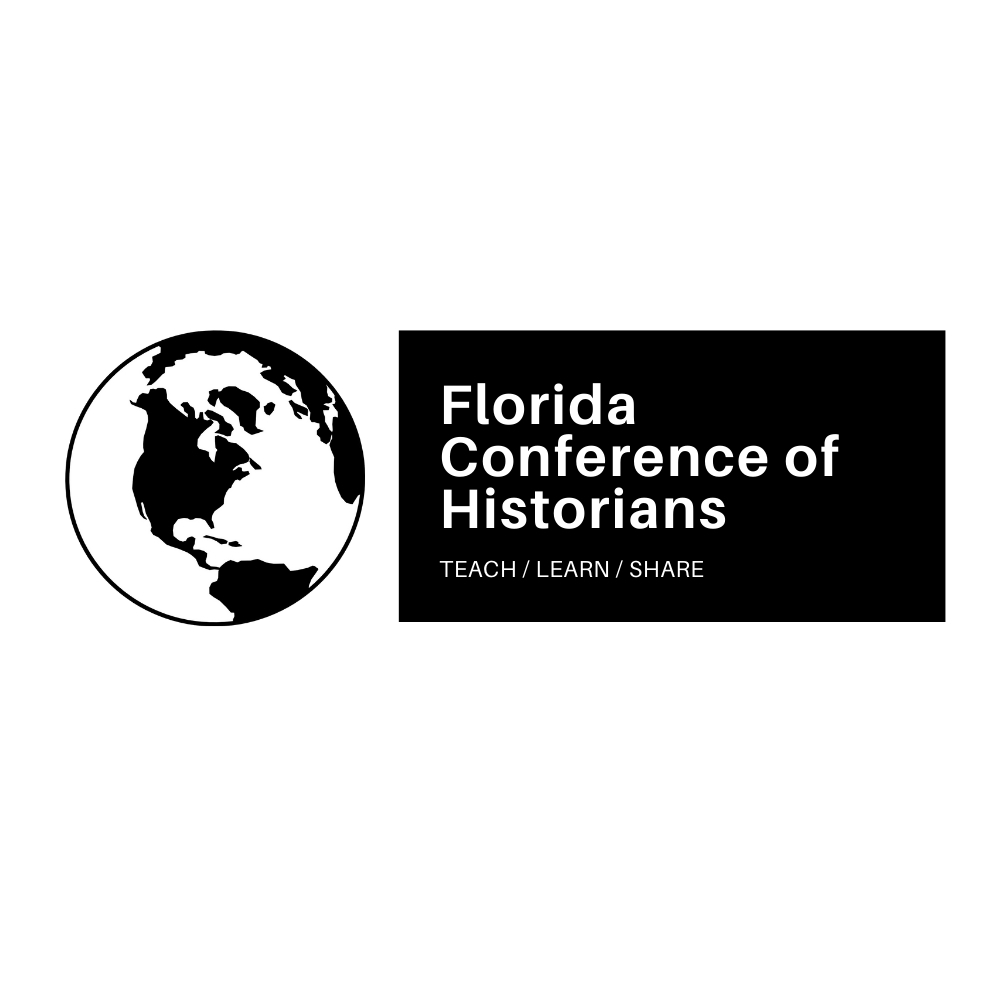 61st Annual Meeting (Remote)February 19-20, 2021Florida Southern CollegeLakeland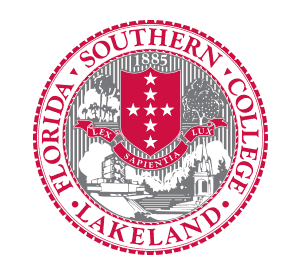 Hosted by Florida Southern CollegeLocal Arrangements and Program ChairsRichards PlavnieksFlorida Southern CollegeAnna CaneyFlorida Southern CollegeOfficers of the Florida Conference of Historians, 2021-2022Presidents		Richards Plavnieks and Anna CaneyFlorida Southern CollegePresidents-Elect		Daniel DuBois and Padraig LawlorSaint Leo UniversityTreasurer		Jesse HingsonJacksonville UniversitySecretary		David ProctorTallahassee Community CollegeFCH Annals: The Journal of the Florida Conference of HistoriansSenior EditorMichael S. ColeFlorida Gulf Coast UniversityDAY 1: Friday, February 19, 202112:00 – 12:45 p.m.	FCH Officers Business Meeting1:00 – 2:15 p.m.	Session One2:30 – 3:45 p.m.	Session Two4:00 – 5:15 p.m.	Session Three6:00 – 7:30 p.m.	Presentation of FCH Awards	Preview of 2021 FCH	Keynote Address: Dr. Christopher Browning, Frank Porter Graham Professor of History Emeritus at the University of North Carolina at Chapel Hill9:00 – 10:15 a.m.	Session Four10:30 – 11:45 a.m.	Session Five12:00 – 12:45 p.m. 	Plenary Session: Poster Presentation1:00 – 2:15 p.m.	Session Six2:30 – 3:45 p.m.	Session SevenSession One: 1:00-2:15 p.m.1A: Navigating Treacherous Waters: Modern Conflict in Key West and Dry TortugasSpecial Interest Section: Florida HistoryKey West during The Civil WarRyan Schleifer, University of Central Florida, Rschleif1@Knights.ucf.edu La Frontera: Key West and the Cuban Independence Movement, 1850-1890Kayleigh Howald, Florida Atlantic University & University of South Florida, khowald1@gmail.com Prisoners at Fort JeffersonA Representative Study and Sample of Sentenced SoldiersR. Gregory Lande, Independent Scholar, rglande@gmail.com Chair/Discussant: Sean McMahon, Florida Gateway College, sean.mcmahon@fgc.eduThe Freedom Hunters: Race, Politics, and Rebellion in Central Argentina during the Rosas EraJesse Hingson, Jacksonville University, jhingso@ju.eduPrelude to the Columbus Raid of 1916: The Battle of NacoHeribert von Feilitzsch, Henselstone Verlag LLC, harry@henselstoneverlag.com Chair/Commentator: Heribert von Feilitzsch, Henselstone Verlag LLC, harry@henselstoneverlag.com 1C: Culture and Society in the Early to Mid-Twentieth CenturyThe International Turn of American Sport in the Early 20th CenturyDaniel DuBois, Saint Leo University, daniel.dubois@saintleo.edu A Prisoner has no Choice: Mira Behn, Female Political Prisoners, and the Indian Independence Movement in PrisonTamala	Malerk,	University of South Florida, tmalerk@usf.edu "Denounce!": The Chinese YWCA and the 1951 Christian Renunciation Campaign in the People's Republic of ChinaElizabeth Littell-Lamb, The University of Tampa, elittell@ut.edu Chair/Commentator: John Paul Hill, Embry-Riddle Aeronautical University—Worldwide, hilljohnpaul@gmail.com 1D: The Ins and Outs of the Ancient World Special Interest Section: Undergraduate ResearchHerodotus: A History of HistoryGeorge Hall, Florida Southern College, ghall2@mocs.flsouthern.edu Aristotle v Plato: Creative Interpretations of Ancient Philosophy in the Sixteenth CenturyAnna Caney, Florida Southern College, acaney@flsouthern.edu The Good, the Bad, and the Ugly: Slave Revolts in Ancient ItalyMark Nelson, Florida Southern College, manelson99@gmail.com Chair/Discussant: J.D. Reiner, Independent Scholar, jdreiner@mykolab.com Session Two: 2:30-3:45 p.m.2A: Place and Space in the Medieval and Early Modern WorldsBishops in Medieval Italian CommunesAlexander Everts, Independent Scholar, alex.everts@outlook.com Women and Space in 16th Century Southeastern EuropeDragana Zivkovic, Florida State University, dzivkovic@mail.usf.edu Sufi Tazkirats and Notion of Space in South Asia in the Early Modern PeriodSushmita Banerjee, Miranda House, sushmitabanerjee01@yahoo.com Chair/Discussant: Dr. Rowena J-M.H. Múzquiz, St. Vincent de Paul Regional Seminary, rmuzquiz@svdp.edu Magic and Sedition in England's Age of EnlightenmentPadraig	Lawlor, Saint Leo University, padraig.lawlor@saintleo.edu Duke Charles V's Shadow: A Small State Ruler's Image and Anti-French Propaganda During the Nine Years' War, 1688-1697Charles	Lipp, University of West Georgia, clipp@westga.edu Tools of Communication in the Kingdom of Württemberg, 1806-1815Matthew Hager, Independent Scholar, Matthewahager7@gmail.com Chair/Discussant: Richards Plavnieks, Florida Southern College, rplavnieks@flsouthern.edu2C: The Old South and Civil War Eras in the United StatesSpecial Interest Section: Undergraduate ResearchGeorge McClellan: The Little CaesarDavid McAfee, University of Central Florida, DMcAfee@knights.ucf.edu Children of the Plantation: Interracial Friendships under SlaveryJanine Galindo, University of Central Florida, galindojanine@knights.ucf.edu Peninsula Campaign & The Chickahominy FeverAshley Bouck, University of Central Florida, ashleyjbouck@knights.ucf.eduChair/Discussant: Douglas Benner, University of South Florida, drbenner@usf.edu 2D: Wars Within Wars: Military Strategy and Planning during the Early 20th CenturyItaly's Post-World War I Strategic Goals in the Mediterranean (1914-23) as Witnessed by Royal Carabinieri Captain Ettore Chiurazzi at the Post-War Allied Military Commission on the Turkish Straits, 1918-1923Marco Rimanelli, Saint Leo University, Marco.Rimanelli@saintleo.edu Setting Europe Ablaze: Impediments to the Agency of Women British Spies of WWIIDanielle Wirsansky, Jacksonville University, DanielleWirsansky@gmail.comJapan's War Fever: The Origins of the Pacific WarMel Vasquez, University of North Florida, n01177920@unf.edu Chair/Discussant: Marco Rimanelli, Saint Leo University, Marco.Rimanelli@saintleo.edu2E: Image and Representation in World HistorySpecial Interest Section: Media, Arts, and CultureArtists as Environmental Historians: Water and Traumatic Pasts in Recent ArtMark Watson, Clayton State University, markwatson@clayton.eduNot So Rosie: The Problem of Iconic Imagery as Shorthand in Cultural HistoryThomas Donaldson, Florida Southwest State College, tdonaldson@fsw.edu Suspicious Trails: A Tunisian Photographer's Mediterranean Tribulations, 1909-1919Chris Rominger, University of North Florida, chris.rominger@unf.eduChair/Discussant: Martha Brenckle, University of Central Florida, Martha.Brenckle@ucf.edu  Session Three: 4:00-5:15 p.m.3A: Florida Women and Food	Special Interest Section: Florida HistoryMarie Ringo Holderman: Florida’s First Lady of Journalism Kimberly Voss, University of Central Florida, voss.kimberly@gmail.com Cross Creek Before Marjorie Kinnan Rawlings Peggy Macdonald, Stetson University and Indian River State College, peggymacdemos@gmail.com What Really is Florida Cracker Cooking? Jennifer Denlinger, Valencia College, Jennifer@FloridaChef.net Chair/Discussant: Lance Speere, University of Central Florida, lance.speere@ucf.edu 3B: Starts, Stilettos, and Songs: Culture and Change in the Twentieth Century 	Special Interest Section: Undergraduate ResearchNASA's Race to Space: The Impact on the Global Psyche During the Cold WarCameron Taber, Florida Southern College, ctaber2001@gmail.com The Magical Mystery Tour: India's Influence on the Music in the 1960'sNoelle Gascon, Florida Southern College, gasconnoelle@gmail.com Fashion, Flappers, Flounce: The Age of the New Woman in 1920’s AmericaCatherine Hall, Florida Southern College, cathall2017@aol.com Chair/Discussant: Richards Plavnieks, Florida Southern College, rplavnieks@flsouthern.eduViolence among Ohio Soldiers in the Field in the 1863 Gubernatorial Campaign Craig Buettinger, Jacksonville University, cbuetti@ju.eduBlack Freedom and the Franchise: Voter Suppression in the Sunshine State, 1920 and 2020Bonnie Ernst, University of Florida, b.ernst@ufl.edu3D: Improving Life in the Late Middle Ages and Early Modern PeriodSpecial Interest Section: Undergraduate ResearchHistory of Dutch Water IrrigationHannah	Gonzalez, University of North Florida, hrgonzalez01@outlook.com The Radicalization of the TaboritesLucas Hayden, University of North Florida, LucasIHayden@Gmail.com deborahlbauer@aol.com Florida’s Pandemics in Historical Perspective: What Can the 1918 Flu Tell Us about Race and COVID-19?Andrew	Kishuni, University of Central Florida, kishuniandrew@knights.ucf.eduIndigenous and Black Mothering in North America during a Global Pandemic (Covid-19): Exploring the Lack of Access to Resources due to Race and Gender-based Discriminations using Feminist Ethnography as a Decolonial PracticeEmma Posca, York University, poscae@yorku.caOld Memories, New Resentment: How Propaganda and Pain Precipitates Anti-American Culture in North KoreaLogan Buffa, Florida State University, lbuffa2014@gmail.com  Chair/Discussant: Patricia Farless, University of Central Florida, Patricia.Farless@ucf.edu The Madness of White Men: Forced Settlement, Environmental Change, and World War II in Tanzania Chau Johnsen Kelly, University of North Florida, chau.kelly@unf.edu Ecological Authoritarianism: Waste and Urban Planning during Argentina's Last Military Dictatorship (1976-1983) Jennifer Adair, Fairfield University, jadair@fairfield.edu Militarizing Disaster: Security in the Devastation Zone, Chile 1939 Alison J. Bruey, University of North Florida, alison.bruey@unf.edu Chair and Discussant: Charles Closmann, University of North Florida, cclosman@unf.edu FRIDAY, FEBRUARY 19, 20216:00-7:30 p.m. Welcome RemarksRichards Plavnieks, Florida Southern CollegeFCH Awards PresentationSean McMahon, Florida Gateway CollegePreview of 2022 FCH Annual MeetingDaniel DuBois, Saint Leo UniversityIntroduction of Keynote SpeakerRichards Plavnieks, Florida Southern CollegeDr. Christopher BrowningFrank Porter Graham Professor of History EmeritusUniversity of North Carolina at Chapel Hill“History, Memory, and Testimony: The Challenges of Using Survivor Testimony as a Source for Holocaust History”Testimonies given years and even decades after an event have been both a necessary and problematic source for historians.  In the case of post-war Holocaust survivor testimonies, the problems inherent in the frailty and malleability of human memory are compounded by the traumatic nature of the events being recounted.  This lecture will explore the challenges and potential pitfalls of using the collected testimonies from 292 survivors to write a history of the complex of factory slave labor camps established by the Nazi occupiers in Starachowice, Poland.   Session Four: 9:00-10:15 a.m.4A: Historic Sites in the Sunshine State		Special Interest Section: Florida HistoryLa Caroline: Huguenot Refuge or Get-Rich-Quick SchemeChristophe Boucher, College of Charleston, boucherc@cofc.eduAfrica U.S.A.: The Park that Brought Africa to South Florida David Trevino, Independent Scholar/Donna Klein Jewish Academy, trevinodavid@msn.com ‘I have found me a home': The Heritage of Florida Constructed by Jimmy BuffettEd Salo, Arkansas State University, esalo@astate.edu Chair/Discussant: Sean McMahon, Florida Gateway Collegesean.mcmahon@fgc.edu 4B: Power Plays: The US in the Americas, 1870-1970	Making Fortress America: Society, Opiates, and Narcotic Conservatism, 1870-1915Micah Fisher, University of North Florida, n00900348@unf.edu The Press and the Spanish-American War: Perspectives from Jacksonville, FloridaImani Phillips, University of North Florida, n00895937@unf.edu Soft-Power Empire: The Alliance for Progress in Chile, 1961-1970 Stephanie Baskin, University of North Florida, n01109325@unf.edu Chair: Alison J. Bruey, University of North Florida, alison.bruey@unf.eduDiscussant: Jesse Hingson, Jacksonville University, jhingso@ju.edu Belief, Reflection, and Entertainment Past and Present Special Interest Section: Undergraduate Research“Feather on the Breath of God”: The Role of the Female Mystics in Medieval EuropePaula Moss, Florida Southern College, chey190@msn.com Stranger Things Than These: Look at the Monsters that Make UsCatherine Stogner, Florida Southern College, catstogner87@gmail.com, Games: The Strategy of Play and SocietyJake Petterson, Florida Southern College, jpet567@gmail.comChair/Discussant: Dr. Rowena J-M.H. Múzquiz, St. Vincent de Paul Regional Seminary, rmuzquiz@svdp.edu4D: Culture and Society in European HistoryChanges in French Fashion Before and After 1789Taylor Martindale, Florida Gulf Coast University, liillymarts@gmail.com Consent as the Key to Happiness in Madame Villeneuve's The Beauty and the BeastChristina Csensich, University of South Florida, csensich@usf.edu Calm, Peace, and Turbulence in Charles Temple Dix's Paintings of GibraltarAlex Del Dago, University of North Florida, alexmdeldago@gmail.com Chair/Discussant: Tamala Malerk, University of South Florida, tmalerk@usf.edu 4E: You Say You Want a Revolution: Re-visiting Modern Social MovementsImagining Notions of Climate and Global Warming in the 1960s: Gender and Environmental ThoughtFrank Amico, Florida State University, fta20@my.fsu.edu Black Power Revisited: The Political Ideology and Grassroots Activism of the Young Blacks of LawnsideJason Romisher, Western University, jromishe@uwo.ca Chair/Discussant: Patricia Farless, University of Central Florida, Patricia.Farless@ucf.edu Session Five: 10:30-11:45 a.m.5A: Activist Florida: Protest and Social Movements in the Sunshine StateSpecial Interest Section: Florida HistoryThe Florida Travel Writing of E. Marie Carter for the A.M.E. Church Review, 1903-1912Cynthia Patterson, University of South Florida, cpatterson@usf.edu The Orlando Plan: Floridians Rally to Save Volos, GreeceLisa Camichos, Hickory High School (Hickory, North Carolina), camichosli@hickoryschools.net Skunk Apes and Love Bugs: How Florida Became Environmentally Aware in the 1970sDavid Nelson, Abraham Baldwin Agricultural College-Bainbridge, dave.nelson@abac.edu Chair/Discussant: Charles Closmann, University of North Florida, cclosman@unf.edu  5B: Before the ATF:  Moonshine, Movements, and Memories in the Nineteenth and Twentieth Centuries	Special Interest Section: Undergraduate ResearchOut of the Woods: Moonshine, the Appalachia, and the Survival of Culture Brayden Lacefield, Florida Southern College, braydenlacefield76@gmail.com Lips That Touch Liquor: The Repercussions of Prohibition and American CultureShelby Brown, Florida Southern College, shelbylb98@gmail.com Memories and Madness: Sarah Winchester and the Ghosts of Memories PastKylie Konieczny, Florida Southern College, konieczny6464@gmail.com Chair/Discussant: Mike Denham, Florida Southern College, jdenham@flsouthern.edu The Genre from Brazil: Bossa Nova and Stephen SondheimRose Mack, Florida State University, rdm20cz@my.fsu.edu The Biographical Illusion of the Writer Machado de Assis and the Brazilian Agrarian Issues, 1873-1889Pedro Parga Rodrigues, Universidade Federal Rural do Rio de Janeiro, pedropargar@gmail.comChair/Discussant: Jesse Hingson, Jacksonville Universityjhingso@ju.edu 5D: Shifting Views in the History of the Americas from the Colonial Period through Twentieth Century: A Student Panel on Legacy and MemorySpecial Interest Section: Undergraduate ResearchGeorge III: Contemporary and Historical Analyses John Macht, Saint Leo University, john.macht@email.saintleo.eduA Symbol of Hope: The Haitian Revolution and African Americans Alexander Tomberlin, Saint Leo University, alexander.tomberlin@email.saintleo.eduThe Zoot Suits and Their Lasting ImpressionJoseph Rojas, Saint Leo University, joseph.rojas@email.saintleo.edu Chair: Daniel DuBois, Saint Leo University, daniel.dubois@saintleo.edu Discussant: Jack McTague, Saint Leo University, jack.mctague@saintleo.edu5E: Expressions of Resistance and Power Through Culture, Religion and PoliticsBreaking the Hegemony: World Fairs and Exhibitions, the Establishment of British Dominance in the West Ryan Erwin, University of Tampa, ryan.erwin@spartans.ut.edu The Right to Death: The Effect of British Attitudes Toward Traditional Indian Culture and the Practice of Sati in Colonial IndiaSydney Gilison, University of Tampa, sydney.gilison@spartans.ut.edu The Soul of Decolonization: The Agadir Earthquake, Architecture, and Moroccan Identity since 1960 Spencer Segalla, University of Tampa, ssegalla@ut.edu Chair: Kelly Palmer, University of Tampa, kpalmer@ut.edu  Discussant: Elizabeth Littell-Lamb, University of Tampa, elittelllamb@ut.edu Plenary Session: Poster Presentation12:00-12:45 p.m.Melissa Jerome, University of Florida, mmespino@ufl.edu Expanding Access to History: Florida & Caribbean NewspapersThe US Caribbean & Florida Digital Newspaper Project is a digitization project funded by the NEH and housed at the Library of Congress on the site chroniclingamerica.loc.gov. The goal of this project is to digitize historical newspapers from 1690-1963 for preservation, accessibility, and educational purposes. Selected content includes ethnic newspapers from Florida, titles from Puerto Rico, and the Virgin Islands. This poster session is designed to inform historians, educators, and others about the availability of these resources as well as how to incorporate historical newspapers into lessons in multiple subjects and at multiple grade levels. Session Six: 1:00-2:15 p.m.6A: Military and Society in Florida’s PastSpecial Interest Section: Florida HistorySCCA SAC (Strategic Air Command) Racing Redux: The MacDill Air Force Base Races and the Oral TraditionTom Adamich, Visiting Librarian Service,	vls@tusco.netWorld War II Victory Gardens and the African American CommunityCharles	Closmann, University of North Florida, cclosman@unf.edu Breaking News: Camp Blanding's War-Time NewspapersGeorge	Cressman, Camp Blanding Museum, gcressman@tds.net Chair: Charles Closmann, University of North Florida, cclosman@unf.eduDiscussant: David Proctor, Tallahassee Community College,  proctord@tcc.fl.edu 6B: Challenges Expected, Challenges Unforeseen: Takeaways from Teaching Online and Hybrid Courses during COVID-19Special Interest Section: Scholarship of Teaching and Learning in HistoryWe Didn't Ask for This: Navigating the Hybrid Learning Community Michael Buseman, University of North Georgia, michael.buseman@ung.eduSame Old Same Old?  Teaching for an Online University during the PandemicJohn Paul Hill, Embry-Riddle Aeronautical University--Worldwide, hilljohnpaul@gmail.comAvoiding Hybrid Hiccups Katherine Rohrer, University of North Georgia, katherine.rohrer@ung.eduChair/Discussant: John Paul Hill, Embry-Riddle Aeronautical University--Worldwide, hilljohnpaul@gmail.com 6C: The Evolution of Education: Class, Race, and the Acquisition of KnowledgeSpecial Interest Section: Undergraduate ResearchThe Exclusionary Practices of the American Settlement House MovementAngel Holmes, Florida Southern College, angelholmes99@yahoo.com Education in Victorian England: The Oxford Movement's Influence on the Formation of Primary School Sage Martin, Florida Southern College, mysticwingedwolves@gmail.comThe Political Impact of Gaps in Civic Education in the State of FloridaLauren Lassiter, Florida Southern College, lnlassiter15@gmail.comChair/Discussant: Anna Caney, Florida Southern College,  acaney@flsouthern.edu Insurance During Reconstruction: A Comparative Analysis of the North and South			Karl Miller, Independent Scholar, karl.miller@newellco.com Interpreting the "Curse of Ham" Narrative Inside and Outside the U.S. SouthJ.D. Reiner, Independent Scholar, jdreiner@mykolab.com Southern Monuments & the Price of Reunion: The Speeches of L.Q.C. LamarAshley Steenson, University of Alabama, alsteenson@crimson.ua.edu Chair/Discussant: Mike Denham, Florida Southern College, jdenham@flsouthern.edu   6E: Comics, Representation, and Society in the United StatesComics as Data North America: Continuing Exploration of Publishing, Locality, and Identity in U.S. ComicsJulian Chambliss and Jacob Phillips, Michigan State University, chambl91@msu.edu and phill853@msu.edu The Rise of Black Superheroes: Black Representation in Comic Books during the 1960s and 1970sLoneise	Thomas, Independent Scholar, lonthomas1986@gmail.com Chair/Discussant: Doug Feldmann, Northern Kentucky University, dougfeldmann1@gmail.com 		Session Seven: 2:30-3:45 p.m.7A: The Civil War and Reconstruction in FloridaSpecial Interest Section: Florida HistoryThe Civil War Within: Resistance, Rangers, and Revolt in Florida during the Civil WarVictoria Stewart, Northwest Florida State College, vstewart1986@gmail.com Maintaining an Old South: White Supremacy and the Florida Constitution of 1865Alexander Bowen, Clemson University, abowen9@g.clemson.edu Chair/Discussant: Sean McMahon, Florida Gateway College, sean.mcmahon@fgc.edu Lynching in LaBelle Digital History SiteBrandon Jett, Florida SouthWestern State College, bjett@fsw.edu The History Classroom and the Examination of Critical-Skill PedagogyDoug Feldmann, Northern Kentucky University, feldmannd1@nku.edu Arebakua, Ekpe, the Qua and Calabar: Slavery, Roots, Routes and Sites of Historical MemoryEdmund Abaka, University of Miami, e.abaka@miami.edu Chair/Discussant: Ed Salo, Arkansas State University, esalo@astate.edu 7C: Social and Religious Movements in Nineteenth Century AmericaSpecial Interest Section: Undergraduate ResearchMargaret Fuller: Radical FeministBarb Garran, Jacksonville University, bvgarran@gmail.com Abolitionist Perspectives on Russian Serfdom Before the Emancipation of the SerfsMariana Kellis, University of Central Florida, marianakellis@knights.ucf.edu Religious Reform: The Second Great Awakening as a Starting Point for Women's Rights and The Christian Church as Both the Launchpad and Biggest Obstacle for ActivistsRyleigh	Wogoman, University of Central Florida, ryleighwogoman@knights.ucf.edu Chair/Discussant: David Vaina, Union Institute & University, David.Vaina@email.myunion.edu 7D: Manuscripts, Paleography and Pedagogy: Student Engagement and Early Textual Studies in the Digital AgeSpecial Interest Section: Scholarship of Teaching and Learning in HistoryJoel B. Davis, Stetson University, jbdavis@stetson.edu Catherine R. Eskin, Florida Southern College, ceskin@flsouthern.edu Noah McGahagin, Stetson University (Undergraduate), nmcgahagin@stetson.edu Jordan Reed, Florida Southern College (Undergraduate), armybrat18@hotmail.com Chair/Discussant: Amanda Snyder, University of Central Florida, Amanda.Snyder@ucf.edu 7E: A Land MisRemembered: Florida Settler Memory and Historical Fiction Reconsidered	Special Interest Section: Florida HistoryImmersive Memories of Florida's Past: Settler Origins and A Land Remembered at Disney Spring F. Evan Nooe, University of North Carolina, Charlotte, Evan.Nooe@uncc.eduSkillet in the Brush: The Physical Marginalization of Black Floridians in Post-Civil War Florida Christine Rizzi, Broward College, crizzi@broward.eduA Load of Bull: Cattle and Contested Memory in Florida Jason Herbert, Seminole Heritage Services, jasonherbert@semtribe.comChair: Kristalyn Shefveland, University of Southern Indiana, kmshefvela@usi.eduDiscussant: Andrew K. Frank, Florida State University, afrank@fsu.edu Make your plans now for the62nd Annual Meeting of the Florida Conference of Historianshosted by Saint Leo University!